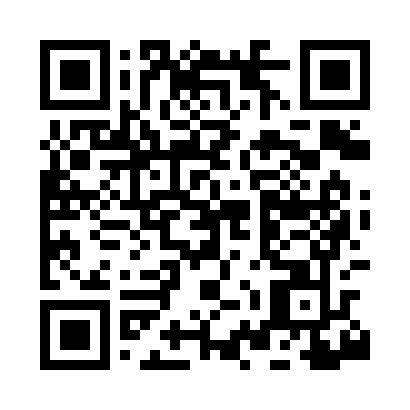 Prayer times for Lefferts Mill, New York, USAMon 1 Jul 2024 - Wed 31 Jul 2024High Latitude Method: Angle Based RulePrayer Calculation Method: Islamic Society of North AmericaAsar Calculation Method: ShafiPrayer times provided by https://www.salahtimes.comDateDayFajrSunriseDhuhrAsrMaghribIsha1Mon3:475:2612:584:588:2910:092Tue3:475:2712:584:588:2910:083Wed3:485:2712:584:588:2910:084Thu3:495:2812:584:588:2910:085Fri3:505:2812:594:598:2910:076Sat3:515:2912:594:598:2810:067Sun3:515:3012:594:598:2810:068Mon3:525:3012:594:598:2810:059Tue3:535:3112:594:598:2710:0410Wed3:545:3212:594:598:2710:0411Thu3:555:3212:594:598:2610:0312Fri3:565:331:004:598:2610:0213Sat3:575:341:004:598:2510:0114Sun3:595:351:004:598:2510:0015Mon4:005:351:004:598:249:5916Tue4:015:361:004:588:239:5817Wed4:025:371:004:588:239:5718Thu4:035:381:004:588:229:5619Fri4:045:391:004:588:219:5520Sat4:065:401:004:588:209:5421Sun4:075:401:004:588:209:5322Mon4:085:411:004:588:199:5223Tue4:105:421:004:578:189:5024Wed4:115:431:004:578:179:4925Thu4:125:441:004:578:169:4826Fri4:135:451:004:578:159:4727Sat4:155:461:004:568:149:4528Sun4:165:471:004:568:139:4429Mon4:175:481:004:568:129:4230Tue4:195:491:004:568:119:4131Wed4:205:501:004:558:109:39